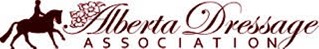 		Alberta Dressage Association		www.albertadressage.com	Para-Dressage (EC Tests) Performance Award 	Application FormAward ID: Grade, Level, Option	A copy of the tests must accompany Application Form in order to validates scores.Scans of tests should include: name of test; name of rider; name of show; date of show; percentage achieved; name of judge(s).DATE: ________________________		SIGNATURE OF RIDER: __________________________________________________** Unsigned forms will be returned unprocessed.Surface Mail to:  ADA Awards Committee c/o Lorraine Hillor	       273146 Lochend Road, Rocky View County, Alberta T4C 2Z8Scan and Email to: Attention ADA Awards Committee at: ada@albertadressage.comCircle Your Grade?#1, #2, #3Circle Your Level?Bronze, Silver, GoldCircle Your Option? A; B; CInformation RiderInformation RiderInformation RiderFirst Name Last NameAEF Number # Addresse-mailEC Sport Licence #City, ProvincePostal CodePhoneADA Area GroupEC Para-Dressage Dispensation Number:EC Para-Dressage Dispensation Number:Show InformationShow InformationShow InformationShow InformationShow InformationDateShowJudge(s)Detailed Test Name Score (%)